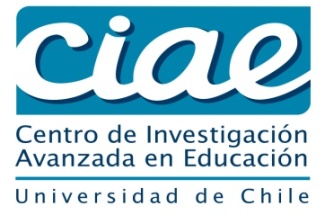 Seminario:“Fortalecer la educación pública: ¿de qué estamos hablando?”.Lugar: Aula Magna de la Facultad de Economía y Negocios de la Universidad de Chile (Diagonal Paraguay 257, Santiago).Fecha: viernes 2 de septiembre, de 9:00 a 13:30 horas (servició de café: 11:00 a 11:30).Contexto: La actividad se realiza en el marco del seminario permanente sobre educación pública: "La educación pública se piensa en la Chile".Programa: 9:00 – 9:15Acreditación y Bienvenida9:15 – 9:30Inauguración: Víctor Pérez, Rector de la Universidad de Chile 9:30 – 11:00Primera Mesa: Educación pública: definición, historia y propósitos- Carlos Ruiz Schneider, Facultad de Filosofía y Humanidades, Universidad de Chile- Fernando Atria, Facultad de Derecho, Universidad de Chile- Harald Beyer, Centro de Estudios Públicos (CEP)11:00 – 11:30Café11:30 – 13:30Segunda Mesa: El día después de la "desmunicipalización": alternativas institucionales para la educación pública escolar- Pilar Romaguera, Facultad de Educación, Universidad de las Américas- Claudia Peirano, Facultad de Economía y Negocios, Universidad de Chile- Cristián Bellei, Centro de Investigación Avanzada en Educación (CIAE), Universidad de Chile- Marco Kremerman, Fundación SOL13:30Cierre